Izvješće o iznosu raspoređenih i isplaćenih sredstava iz proračuna Općine Tučepi za redovito financiranje političkih stranaka za 2021. godinuTučepi, 17. siječnja 2022. godine									OPĆINSKI NAČELNIK 									Ante Čobrnić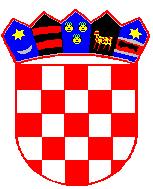         REPUBLIKA HRVATSKASPLITSKO – DALMATINSKA ŽUPANIJA          OPĆINA TUČEPI         Općinski načelnik KLASA: 402-05/22-01/01URBROJ: 2181-52-02-22-01Tučepi, 17. siječnja 2022. godinePredmet: Izvješće o iznosu raspoređenih i isplaćenih sredstava iz Proračuna Općine Tučepi za redovito financiranje političkih stranaka u 2021. godiniNa temelju članka 11. stavak 3. Zakona o financiranju političkih aktivnosti, izborne promidžbe i referenduma ( NN br. 29/19 i 98/19) i članka 49. Statuta Općine Tučepi („ Glasnik Općine Tučepi“ 04/09 i 1/13), Općinski načelnik Općine Tučepi dana 17. siječnja 2022. godine donosi slijedeći 					Z A K L J U Č A K Utvrđuje se Izvješće o iznosu raspoređenih i isplaćenih sredstava iz proračuna Općine Tučepi za redovito godišnje financiranje za 2021. godinu kao u tablici koja čini sastavni dio ovog Zaključka.Ovaj Zaključak stupa na snagu danom donošenja i zajedno s tablicom objavit će se na www.tucepi.hr.OPĆINSKI NAČELNIK Ante Čobrnić v.r.Dostaviti: Jedinstveni upravni odjel, ovdjewww.tucepi.hrPismohrana    Redni brojPolitička strankaNezavisni vijećnikBroj vijećnika od 01.01.2021.do 15.04.2021.Broj vijećnika od 16.07.2021.do 31.12.2021.Godišnji iznos  raspoređenih      sredstavaUkupan iznos isplaćenih sredstava za 2021. godinuHrvatska demokratska zajednica - HDZ         4         4     16.200,00 16.200,00Socijaldemokratska partija Hrvatske - SDP          4         2       12.600,00  12.600,00 Hrvatska čista stranka prava - HČSP          1          0          2.200,00    2.200,00Kandidacijska lista grupe birača ( Nositelj liste Marin Brbić)          2          0                  0,00           0,00Kandidacijska lista grupe birača (Nositelj Željko Matić)            0           3          6.200,00           0,00UKUPNO       37.200,00       31.000,00 